1) Stawiając znak „X” w odpowiednim wierszu Laboratorium Badawcze deklaruje swoją gotowość do uczestnictwa w badaniach porównawczych dla danej cechy lub metody badawczej w zakresie wyszczególnionego obiektu badań 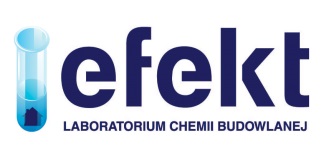 41-800 Zabrze ul. Kasprowicza 5tel. 696 087 423email: kwalusiak@op.plhttp://www.efekt-zabrze.pl41-800 Zabrze ul. Kasprowicza 5tel. 696 087 423email: kwalusiak@op.plhttp://www.efekt-zabrze.pl     Kod uczestnika:                           ……………(wypełnia koordynator)     Kod uczestnika:                           ……………(wypełnia koordynator)Zaprasza do wzięcia udziału w porównaniach międzylaboratoryjnych:„Kleje do płytek oraz wyroby nieprzepuszczające wody pod płytki ceramicznemocowane klejami 2018”Zaprasza do wzięcia udziału w porównaniach międzylaboratoryjnych:„Kleje do płytek oraz wyroby nieprzepuszczające wody pod płytki ceramicznemocowane klejami 2018”Zaprasza do wzięcia udziału w porównaniach międzylaboratoryjnych:„Kleje do płytek oraz wyroby nieprzepuszczające wody pod płytki ceramicznemocowane klejami 2018”Zaprasza do wzięcia udziału w porównaniach międzylaboratoryjnych:„Kleje do płytek oraz wyroby nieprzepuszczające wody pod płytki ceramicznemocowane klejami 2018”Zaprasza do wzięcia udziału w porównaniach międzylaboratoryjnych:„Kleje do płytek oraz wyroby nieprzepuszczające wody pod płytki ceramicznemocowane klejami 2018”Zaprasza do wzięcia udziału w porównaniach międzylaboratoryjnych:„Kleje do płytek oraz wyroby nieprzepuszczające wody pod płytki ceramicznemocowane klejami 2018”1/ Dane uczestnikaNazwa firmy:………………………………………………………………………...…………………...Adres:……………………………………………………………………………..………………………Tel/ fax/ e-mail:……………………………………………………………………….………………….1/ Dane uczestnikaNazwa firmy:………………………………………………………………………...…………………...Adres:……………………………………………………………………………..………………………Tel/ fax/ e-mail:……………………………………………………………………….………………….1/ Dane uczestnikaNazwa firmy:………………………………………………………………………...…………………...Adres:……………………………………………………………………………..………………………Tel/ fax/ e-mail:……………………………………………………………………….………………….1/ Dane uczestnikaNazwa firmy:………………………………………………………………………...…………………...Adres:……………………………………………………………………………..………………………Tel/ fax/ e-mail:……………………………………………………………………….………………….1/ Dane uczestnikaNazwa firmy:………………………………………………………………………...…………………...Adres:……………………………………………………………………………..………………………Tel/ fax/ e-mail:……………………………………………………………………….………………….1/ Dane uczestnikaNazwa firmy:………………………………………………………………………...…………………...Adres:……………………………………………………………………………..………………………Tel/ fax/ e-mail:……………………………………………………………………….………………….2/ Osoba do kontaktu:Imię i Nazwisko:………………………………………………………………………………………Tel/ e-mail:…………………………….………………………………………………………………2/ Osoba do kontaktu:Imię i Nazwisko:………………………………………………………………………………………Tel/ e-mail:…………………………….………………………………………………………………2/ Osoba do kontaktu:Imię i Nazwisko:………………………………………………………………………………………Tel/ e-mail:…………………………….………………………………………………………………2/ Osoba do kontaktu:Imię i Nazwisko:………………………………………………………………………………………Tel/ e-mail:…………………………….………………………………………………………………2/ Osoba do kontaktu:Imię i Nazwisko:………………………………………………………………………………………Tel/ e-mail:…………………………….………………………………………………………………2/ Osoba do kontaktu:Imię i Nazwisko:………………………………………………………………………………………Tel/ e-mail:…………………………….………………………………………………………………3/ Nazwa firmy i adres, na który będą dostarczone próbki do badań oraz sprawozdanie:3/ Nazwa firmy i adres, na który będą dostarczone próbki do badań oraz sprawozdanie:3/ Nazwa firmy i adres, na który będą dostarczone próbki do badań oraz sprawozdanie:3/ Nazwa firmy i adres, na który będą dostarczone próbki do badań oraz sprawozdanie:3/ Nazwa firmy i adres, na który będą dostarczone próbki do badań oraz sprawozdanie:3/ Nazwa firmy i adres, na który będą dostarczone próbki do badań oraz sprawozdanie:4/ Zakres badań w których uczestnik deklaruje chęć uczestnictwa:□ Przyczepność początkowa wg PN-EN 1348:2008 i/lub PN-EN 12004-2:2017-03□ Przyczepność po zanurzeniu w wodzie wg PN-EN 1348:2008 i/lub PN-EN 12004-2:2017-03□ Przyczepność po starzeniu termicznym wg PN-EN 1348:2008 i/lub PN-EN 12004-2:2017-03□ Przyczepność po cyklach zamrażania-rozmrażania wg PN-EN 1348:2008 i/lub PN-EN 12004-2:2017-03□ Czas otwarty wg PN-EN 1346:2008 i/lub PN-EN 12004-2:2017-03□ Spływ wg PN-EN 1308:2008 i/lub PN-EN 12004-2:2017-03□ Odkształcenie poprzeczne wg PN-EN 12002:2010 i/lub PN-EN 12004-2:2017-03□ Wodoszczelność wg PN-EN 14891:2017-03 pkt A.74/ Zakres badań w których uczestnik deklaruje chęć uczestnictwa:□ Przyczepność początkowa wg PN-EN 1348:2008 i/lub PN-EN 12004-2:2017-03□ Przyczepność po zanurzeniu w wodzie wg PN-EN 1348:2008 i/lub PN-EN 12004-2:2017-03□ Przyczepność po starzeniu termicznym wg PN-EN 1348:2008 i/lub PN-EN 12004-2:2017-03□ Przyczepność po cyklach zamrażania-rozmrażania wg PN-EN 1348:2008 i/lub PN-EN 12004-2:2017-03□ Czas otwarty wg PN-EN 1346:2008 i/lub PN-EN 12004-2:2017-03□ Spływ wg PN-EN 1308:2008 i/lub PN-EN 12004-2:2017-03□ Odkształcenie poprzeczne wg PN-EN 12002:2010 i/lub PN-EN 12004-2:2017-03□ Wodoszczelność wg PN-EN 14891:2017-03 pkt A.74/ Zakres badań w których uczestnik deklaruje chęć uczestnictwa:□ Przyczepność początkowa wg PN-EN 1348:2008 i/lub PN-EN 12004-2:2017-03□ Przyczepność po zanurzeniu w wodzie wg PN-EN 1348:2008 i/lub PN-EN 12004-2:2017-03□ Przyczepność po starzeniu termicznym wg PN-EN 1348:2008 i/lub PN-EN 12004-2:2017-03□ Przyczepność po cyklach zamrażania-rozmrażania wg PN-EN 1348:2008 i/lub PN-EN 12004-2:2017-03□ Czas otwarty wg PN-EN 1346:2008 i/lub PN-EN 12004-2:2017-03□ Spływ wg PN-EN 1308:2008 i/lub PN-EN 12004-2:2017-03□ Odkształcenie poprzeczne wg PN-EN 12002:2010 i/lub PN-EN 12004-2:2017-03□ Wodoszczelność wg PN-EN 14891:2017-03 pkt A.74/ Zakres badań w których uczestnik deklaruje chęć uczestnictwa:□ Przyczepność początkowa wg PN-EN 1348:2008 i/lub PN-EN 12004-2:2017-03□ Przyczepność po zanurzeniu w wodzie wg PN-EN 1348:2008 i/lub PN-EN 12004-2:2017-03□ Przyczepność po starzeniu termicznym wg PN-EN 1348:2008 i/lub PN-EN 12004-2:2017-03□ Przyczepność po cyklach zamrażania-rozmrażania wg PN-EN 1348:2008 i/lub PN-EN 12004-2:2017-03□ Czas otwarty wg PN-EN 1346:2008 i/lub PN-EN 12004-2:2017-03□ Spływ wg PN-EN 1308:2008 i/lub PN-EN 12004-2:2017-03□ Odkształcenie poprzeczne wg PN-EN 12002:2010 i/lub PN-EN 12004-2:2017-03□ Wodoszczelność wg PN-EN 14891:2017-03 pkt A.74/ Zakres badań w których uczestnik deklaruje chęć uczestnictwa:□ Przyczepność początkowa wg PN-EN 1348:2008 i/lub PN-EN 12004-2:2017-03□ Przyczepność po zanurzeniu w wodzie wg PN-EN 1348:2008 i/lub PN-EN 12004-2:2017-03□ Przyczepność po starzeniu termicznym wg PN-EN 1348:2008 i/lub PN-EN 12004-2:2017-03□ Przyczepność po cyklach zamrażania-rozmrażania wg PN-EN 1348:2008 i/lub PN-EN 12004-2:2017-03□ Czas otwarty wg PN-EN 1346:2008 i/lub PN-EN 12004-2:2017-03□ Spływ wg PN-EN 1308:2008 i/lub PN-EN 12004-2:2017-03□ Odkształcenie poprzeczne wg PN-EN 12002:2010 i/lub PN-EN 12004-2:2017-03□ Wodoszczelność wg PN-EN 14891:2017-03 pkt A.74/ Zakres badań w których uczestnik deklaruje chęć uczestnictwa:□ Przyczepność początkowa wg PN-EN 1348:2008 i/lub PN-EN 12004-2:2017-03□ Przyczepność po zanurzeniu w wodzie wg PN-EN 1348:2008 i/lub PN-EN 12004-2:2017-03□ Przyczepność po starzeniu termicznym wg PN-EN 1348:2008 i/lub PN-EN 12004-2:2017-03□ Przyczepność po cyklach zamrażania-rozmrażania wg PN-EN 1348:2008 i/lub PN-EN 12004-2:2017-03□ Czas otwarty wg PN-EN 1346:2008 i/lub PN-EN 12004-2:2017-03□ Spływ wg PN-EN 1308:2008 i/lub PN-EN 12004-2:2017-03□ Odkształcenie poprzeczne wg PN-EN 12002:2010 i/lub PN-EN 12004-2:2017-03□ Wodoszczelność wg PN-EN 14891:2017-03 pkt A.7Koordynator: Walusiak KatarzynaWalusiak KatarzynaTel: 696 087 423Tel: 696 087 423e-mail: kwalusiak@op.pl………………….                                                  …………………………………..…………………..            Data                                                                          Podpis przedstawiciela Laboratorium………………….                                                  …………………………………..…………………..            Data                                                                          Podpis przedstawiciela Laboratorium………………….                                                  …………………………………..…………………..            Data                                                                          Podpis przedstawiciela Laboratorium………………….                                                  …………………………………..…………………..            Data                                                                          Podpis przedstawiciela Laboratorium………………….                                                  …………………………………..…………………..            Data                                                                          Podpis przedstawiciela Laboratorium………………….                                                  …………………………………..…………………..            Data                                                                          Podpis przedstawiciela Laboratorium